How Create a Signature for DSS ROISelect signature fieldSelect “Create a New Digital ID”, then select “Continue” buttonSelect “Save to File” option, then select “Continue” buttonEnter Name and email address in the two required fields, then select “Continue” buttonCreate and confirm password, then select “Save” buttonSelect your Digital ID, then select “Continue” button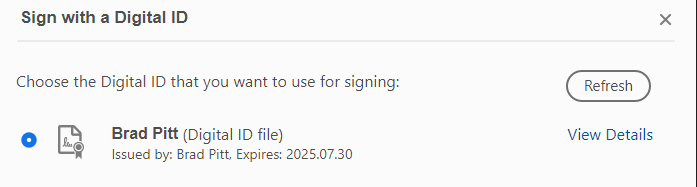 Enter password, then select “Sign” button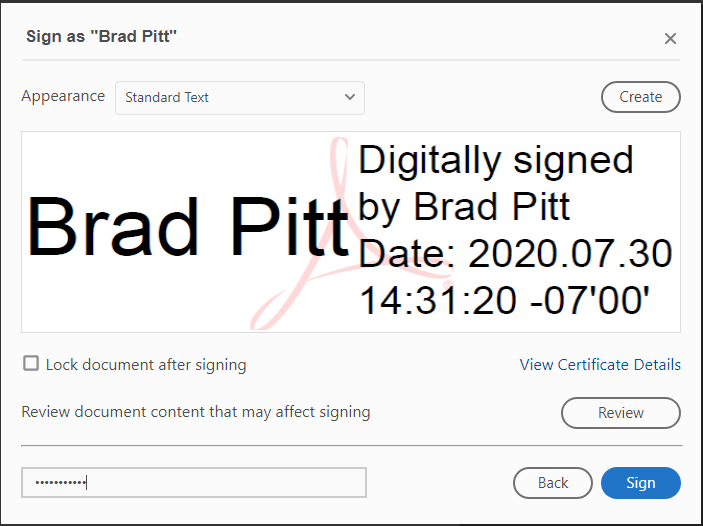 Save as dialog box opens – save file to desired locationSignature appears in signature field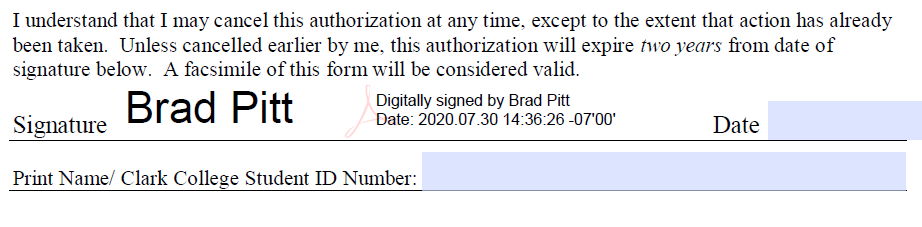 